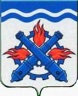 РОССИЙСКАЯ ФЕДЕРАЦИЯДУМА ГОРОДСКОГО ОКРУГА ВЕРХНЯЯ ТУРАПЯТЫЙ СОЗЫВПятьдесят шестое заседание РЕШЕНИЕ № 106	20 декабря 2017 года г. Верхняя Тура Об утверждении Положения о видах поощрений выборного должностного  лица, замещающего муниципальную должность, и муниципальных служащих, замещающих должности муниципальной службы в органах местного самоуправления Городского округа Верхняя Тура и порядке их применения В соответствии с Трудовым кодексом Российской Федерации, Федеральным законом от 02 марта 2007 года № 25-ФЗ «О муниципальной службе в Российской Федерации», Законом Свердловской области от 29 октября 2007 года № 136-ОЗ «Об особенностях муниципальной службы на территории Свердловской области», руководствуясь пунктом 3 статьи 42 Устава Городского округа Верхняя Тура,ДУМА ГОРОДСКОГО ОКРУГА ВЕРХНЯЯ ТУРА РЕШИЛА:1. Утвердить Положение о видах поощрений выборного должностного лица, замещающего муниципальную должность, и муниципальных служащих, замещающих должности муниципальной службы в органах местного самоуправления Городского округа Верхняя Тура и порядке их применения (прилагается).2. Признать утратившим силу Решения Думы Городского округа Верхняя Тура:- от 16.04.2008 № 52 «Об утверждении Положения «О видах поощрений муниципальных служащих органов местного самоуправления Городского округа Верхняя Тура и порядке их применения»;- от 22.03.2012 № 19 «О внесении изменений в положение «О видах поощрений муниципальных служащих органов местного самоуправления Городского округа Верхняя Тура и порядке их применения».3. Опубликовать настоящее решение в газете «Голос Верхней Туры» и разместить на официальном сайте Городского округа Верхняя Тура.4. Настоящее решение вступает в силу с момента его официального опубликования.5. Контроль исполнения настоящего решения возложить на постоянную депутатскую комиссию по местному самоуправлению и социальной политике (председатель Чуйкина М.Н.).УТВЕРЖДЕНОРешением ДумыГородского округа Верхняя Тура от 20 декабря 2017 г. № 106ПОЛОЖЕНИЕО ВИДАХ ПООЩРЕНИЙ ВЫБОРНОГО ДОЛЖНОСТНОГО ЛИЦА, ЗАМЕЩАЮЩЕГО МУНИЦИПАЛЬНУЮ ДОЛЖНОСТЬ, И МУНИЦИПАЛЬНЫХ СЛУЖАЩИХ, ЗАМЕЩАЮЩИХ ДОЛЖНОСТИ МУНИЦИПАЛЬНОЙ СЛУЖБЫ В ОРГАНАХ  МЕСТНОГО САМОУПРАВЛЕНИЯ ГОРОДСКОГО ОКРУГА ВЕРХНЯЯ ТУРА  И ПОРЯДКЕ ИХ ПРИМЕНЕНИЯ1. ОБЩИЕ ПОЛОЖЕНИЯ1.1. Настоящее Положение о видах поощрений выборного должностного лица, замещающего муниципальную должность (далее – глава городского округа), и муниципальных служащих, замещающих должности муниципальной службы в органах местного самоуправления Городского округа Верхняя Тура (далее – муниципальные служащие) и порядке их применения (далее - Положение) разработано на основании Трудового кодекса Российской Федерации, статьи 26 Федерального закона от 02 марта 2007 года № 25-ФЗ «О муниципальной службе в Российской Федерации», статьи 12 Закона Свердловской области от 29 октября 2007 года №136-ОЗ «Об особенностях муниципальной службы на территории Свердловской области», статьи 42 Устава Городского округа Верхняя Тура.1.2. Положение определяет основания, виды поощрений, применяемых к главе городского округа и муниципальным служащим, замещающим должности муниципальной службы в органах местного самоуправления Городского округа Верхняя Тура  и порядок их применения.1.3.	 Настоящее Положение направлено на стимулирование добросовестного и качественного исполнения главой городского округа и муниципальными служащими своих должностных обязанностей, способности решать проблемы, возникающие в процессе работы, и нести ответственность за принятые решения в соответствии с действующим законодательством.2. ОСНОВАНИЯ ДЛЯ ПООЩРЕНИЯ ВЫБОРНОГО ДОЛЖНОСТНОГО ЛИЦА, ЗАМЕЩАЮЩЕГО МУНИЦИПАЛЬНУЮ ДОЛЖНОСТЬ, И МУНИЦИПАЛЬНЫХ СЛУЖАЩИХ, ЗАМЕЩАЮЩИХ ДОЛЖНОСТИ МУНИЦИПАЛЬНОЙ СЛУЖБЫ2.1. Основаниями для поощрения являются:- образцовое выполнение должностных обязанностей;- продолжительная и безупречная служба;- иные достижения по службе.2.2. Образцовое выполнение должностных обязанностей означает качественное и своевременное их исполнение, творческий подход и проявление инициативы, обеспечивающие эффективность работы органов местного самоуправления Городского округа Верхняя Тура.2.3. Безупречность службы определяется отсутствием дисциплинарных взысканий на дату оформления поощрения.3. ВИДЫ И ПОРЯДОК ПРИМЕНЕНИЯ ПООЩРЕНИЙ ВЫБОРНОГО ДОЛЖНОСТНОГО ЛИЦА, ЗАМЕЩАЮЩЕГО МУНИЦИПАЛЬНУЮ ДОЛЖНОСТЬ3.1. Основными видами поощрений являются:1) объявление благодарности;2) выплата единовременного денежного поощрения.3.2. Единовременное денежное поощрение может производиться на основании  подпунктов 1 и 2 пункта 4.3. настоящего положения.3.3. За результаты работы по итогам года с учетом показателей эффективности, своевременности, качества и результативности выполнения главой городского округа полномочий по решению вопросов местного значения и по вопросам, связанным с осуществлением отдельных государственных полномочий, переданных федеральными законами и законами Свердловской области органам местного самоуправления Городского округа Верхняя Тура,  отнесенных Уставом Городского округа Верхняя Тура к полномочиям главы городского округа; соблюдение ограничений и запретов, обязанностей, связанных с противодействием коррупции; результативности выполнения ключевых показателей эффективности деятельности администрации городского округа – в размере не более двух должностных окладов в зависимости от его личного вклада в решение задач, поставленных перед ним.3.4. Подготовка проекта распоряжения о выплате  единовременного денежного поощрения главе городского округа и обеспечение его согласования осуществляет структурное подразделение администрации Городского округа Верхняя Тура.  3.5. Финансирование расходов, связанных с выплатой единовременного денежного поощрения, предусмотренного пунктами 3.2 и 3.3 настоящего положения, производится за счет средств, предусмотренных на обеспечение деятельности администрации Городского округа Верхняя Тура. 4. ВИДЫ ПООЩРЕНИЙ МУНИЦИПАЛЬНЫХ СЛУЖАЩИХ, ЗАМЕЩАЮЩИХ ДОЛЖНОСТИ МУНИЦИПАЛЬНОЙ СЛУЖБЫ4.1. Основными видами поощрений муниципального служащего являются:1) объявление благодарности;2) выплата единовременного денежного поощрения, в том числе в связи с выходом на пенсию;3) награждение Почетной грамотой органа местного самоуправления, главы городского округа;4) награждение ценным подарком (но не более трех тысяч рублей);5) досрочное присвоение очередного классного чина муниципальных служащих;6) присвоение классного чина муниципальных служащих на одну ступень выше классного чина муниципальных служащих;7) представление к знаку отличия «За заслуги перед Городским округом Верхняя Тура», званию «Почетный гражданин Городского округа Верхняя Тура».4.2. Коллективными договорами, локальными нормативными актами органов местного самоуправления могут быть предусмотрены и другие виды поощрения.4.3. Единовременное денежное поощрение муниципального служащего производится:1) в связи с юбилейными датами (50 лет и каждые последующие 5 лет со дня рождения) в размере одного должностного оклада;2) за выполнение заданий особой важности и сложности – в размере до двух должностных окладов;3) за достигнутые успехи в работе по итогам аттестации – в размере не более 20 % от должностного оклада;4) за результаты работы по итогам года – в размере не более двух должностных окладов, в зависимости от его личного вклада в решение задач, поставленных перед ним;5) в связи с выходом на пенсию по старости (инвалидности), производится выплата единовременного пособия при стаже муниципальной службы от 10 до 15 лет – в размере 3 должностных окладов.5. ПОРЯДОК ПРИМЕНЕНИЯ ПООЩРЕНИЙ МУНИЦИПАЛЬНЫХ СЛУЖАЩИХ, ЗАМЕЩАЮЩИХ ДОЛЖНОСТИ МУНИЦИПАЛЬНОЙ СЛУЖБЫ5.1. Вопрос о поощрении муниципального служащего принимается представителем работодателя самостоятельно либо по ходатайству руководителя структурного подразделения, в подчинении которого находится муниципальный служащий.5.2. Ходатайство о применении поощрения должно быть мотивированным, отражать степень участия служащего в решении конкретной задачи, стоящей перед органом местного самоуправления.В тексте ходатайства о поощрении должна быть охарактеризована деятельность муниципального служащего, указаны мотивы поощрения.5.3. Решение о применении поощрения к муниципальному служащему в виде объявления благодарности, выплаты единовременного денежного поощрения (за исключением выплаты единовременного денежного поощрения в связи с выходом на пенсию) и награждения ценным подарком принимается представителем работодателя и оформляется соответствующим правовым актом.5.4. Финансирование расходов, связанных с выплатой единовременного денежного поощрения, предусмотренного пунктом 4.3. настоящего положения, производится за счет средств, предусмотренных решением о бюджете Городского округа Верхняя Тура на обеспечение деятельности соответствующего органа местного самоуправления.5.5. Решение о награждении Почетной грамотой органа местного самоуправления производится в соответствии с Положением о почетной грамоте. 5.6. Награждение ценным подарком производится за счет  средств, предусмотренных решением о бюджете Городского округа Верхняя Тура на обеспечение деятельности соответствующего органа местного самоуправления. 5.7. Решение о применении поощрения о досрочном присвоении очередного классного чина муниципальных служащих и присвоении классного чина муниципальных служащих на одну ступень выше классного чина муниципальных служащих принимается в соответствии с Законом, регулирующим особенности муниципальной службы на территории Свердловской области.5.8. Присвоение знака отличия «За заслуги перед Городским округом Верхняя Тура» производится в соответствии с Положением «О награждении знаком отличия «За заслуги перед Городским округом Верхняя Тура». 5.9. Присвоение звания «Почетный гражданин Городского округа Верхняя Тура»  производится в соответствии с Положением «О присвоении звания «Почетный граждан Городского округа Верхняя Тура».5.10. Допускается одновременное применение нескольких видов поощрений. При этом, как правило, сочетаются меры морального и материального стимулирования труда муниципального служащего.5.11. В течение срока действия дисциплинарного взыскания муниципальный служащий не поощряется.5.12. Соответствующая запись о поощрении вносится в трудовую книжку и личное дело муниципального служащего (кроме денежных поощрений).Председатель Думы 
 Городского округа Верхняя Тура____________  О.М. Добош   Глава Городского округа 
 Верхняя Тура ____________ И.С.Веснин   